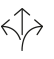 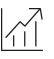 Tests	Building hardware – Hardware for sliding doors and folding doors according to EN 1527 / 1998Duration of functionality: Class 6 (highest class = 100,000 cycles)Hardware for furniture – Roller fittings for sliding doors according to DIN 68859Overload testFunction testWarranty	With the exception of parts subject to wear and tear, Hawa warrants the flawless functioning of the products delivered by it, as well as the durability of all parts, for a period of 2 years commencing from the transfer of risk.Product Design	Hawa Divido 100 H consisting of running track (aluminum), clip-on panel, running gear with ball bearing rollers, support flange, stopper with retention spring, bottom guide.Optional:(	) Multi-track running track(	) Intermediate panel(	) Clip-on component for wooden and aluminum panel(	) Hawa Porta 100 soft and self closing mechanism(	) Cover cap for assembly opening(	) Bottom guide set for wall mounting with roller(	) Wall compensation profileInterfaces	Door leafScrew fixed support flange– Guide groove (H × W) 30 × 13 mm (1 3/16'' x 1/2'')